KАРАР                                              	                                   РЕШЕНИЕ         « 09» февраль 2018 й.                       № 123/31                «09» февраля 2018г.О внесений изменении на решение Совета сельского поселения Сандугачевский сельсовет муниципального районаЯнаульский район Республики Башкортостан от 22 августа 2014 года № 183/34 «Об утверждении Положения об обеспечении условий для развития  массовой физической культуры и спорта на территории сельского поселения Сандугачевский сельсовет муниципального районаЯнаульский район Республики Башкортостан»В соответствии с Федеральным законом от 6 октября . N 131-ФЗ "Об общих принципах организации местного самоуправления в Российской Федерации", в целях приведения нормативных правовых актов в соответствие с действующим федеральным и республиканским законодательством Совет сельского поселения Сандугачевский  сельсовет муниципального района Янаульский район Республики Башкортостан решил:    1. Внести в решение сельского поселения Сандугачевский сельсовет муниципального района Янаульский район Республики Башкортостан от 22 августа 2014 года № 183/34 «Об утверждении Положения об обеспечении условий для развития  массовой физической культуры и спорта на территории сельского поселения Сандугачевский сельсовет муниципального района Янаульский район Республики Башкортостан» следующие изменения:1.1. отменить подпункт «д» пункта 1.2. раздела 1 Положения об обеспечении условий для развития  массовой физической культуры и спорта на территории сельского поселения Сандугачевский сельсовет муниципального района Янаульский район Республики Башкортостан;     1.2. раздел 3 пункт 3.1. изложить в следующей редакции: «На территории муниципального образования создаются и действуют физкультурно-спортивные объединения и физкультурно-спортивные организации любых организационно-правовых форм в порядке, предусмотренном Федеральным законом от 04.12.2007  №329-ФЗ «О физической культуре и спорте в Российской Федерации».     1.3. раздел 4 пункт 4.2. изложить в следующей редакции: « В соответствии с Законом Российской Федерации от 29.12.202 № 273-ФЗ "Об образовании" общеобразовательные учреждения самостоятельно, с учетом своих уставов, местных условий и интересов обучающихся, определяют формы занятий физической культурой и средства физического воспитания, виды спорта и двигательной активности, методы и продолжительность учебных занятий на основе федеральных государственных образовательных стандартов и нормативов физической подготовленности, а также проводят внеучебную физкультурно-оздоровительную и спортивную работу с привлечением к ней учреждений дополнительного образования детей и физкультурно-спортивных объединений, в том числе федерации по различным видам спорта.Местная администрация вправе вводить дополнительные учебные и внеучебные физкультурно-спортивные занятия в образовательном учреждении.С обучающимися в образовательном учреждении, имеющими отклонения в физическом развитии, занятия проводятся в рамках рекомендованной индивидуальной программы реабилитации».  1.4. раздел6 пункт 6.1. изложить в следующей редакции: « Организация занятий физической культурой и спортом в системе непрерывной реабилитации инвалидов, в том числе детей с отклонениями в физическом развитии их методическое, медицинское обеспечение и врачебный контроль осуществляются образовательном  учреждении, учреждениями здравоохранения, учреждениями социальной защиты и организациями физической культуры и спорта в соответствии с Федеральным законом от 04.12.2007  № 329-ФЗ «О физической культуре и спорте в Российской Федерации».   2. Настоящее решение обнародовать в здании Администрации сельского поселения Сандугачевский сельсовет по адресу : Республика Башкортостан, Янаульский район, с.Сандугач, ул.К.Садретдинова, д.5, и разместить на официальном сайте  сельского поселения по адресу: http:sp- sandugach.ru .3.Контроль за исполнением настоящего решения возложить на поcтоянную комиссию Совета по социально-гуманитарным вопросам.Глава сельского поселения                                                     Т.Ш. КуснияровБАШKОРТОСТАН РЕСПУБЛИКАHЫЯNАУЫЛ  РАЙОНЫМУНИЦИПАЛЬ РАЙОНЫНЫNHАНДУFАС  АУЫЛСОВЕТЫ АУЫЛ БИЛEМEHЕСОВЕТЫ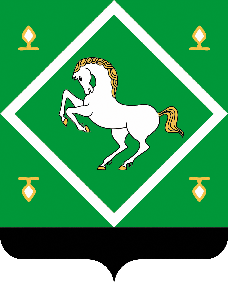 совет сельского поселения сандугачевский сельсовет МУНИЦИПАЛЬНОГО  районаЯНАУЛЬСКИЙ РАЙОН РЕСПУБЛИКИ  БАШКОРТОСТАН